供应商注册报名须知：报名为供应商自行线上报名，不需要到现场报名。需要到现场投标，在公告所示时间内前来投标后即可离开。注册可在任意时间注册，报名仅可在报名时间内报名。完成注册并通过审核后，在公告所示的报名时间之内登陆系统即可进行报名。报名后还需审核报名表和营业执照。（注意：完成注册并不是完成报名！报名后仍需要审核报名表以及营业执照！即一共有2次审核，注册审核一次和报名后审核一次，请仔细阅读本文要求，确认报名资料无误再上传。报名成功与否以你方邮箱是否收到采购文件为准！）注册必须上传营业执照，必须填写统一社会信用代码。邮箱为必填项，采购文件会以电子邮件的方式发出。报名需要上传营业执照、附件1：工贸学院报名表。（报名表有两处需要盖公章，填表时请注意加盖公章的要求，盖公章的位置参考本文档第二页图片。不盖公章的报名表不予通过报名审核。）P.S. 注册提交后会及时审核，完成注册后请耐心等待。若没有通过，请自行检查是否信息填写不完整或填写信息有误。已经在系统注册过的公司届时直接登录系统报名即可。报名成功与否以你方邮箱是否收到采购文件为准，并非报名后自行下载。邮件通常会在报名截止的那一天全部发送完毕。注册和报名尽量不要多次提交，多次重复提交注册可能会导致无法登录。中标结果会通过学校官网公示：招标公告 (gdgm.edu.cn)  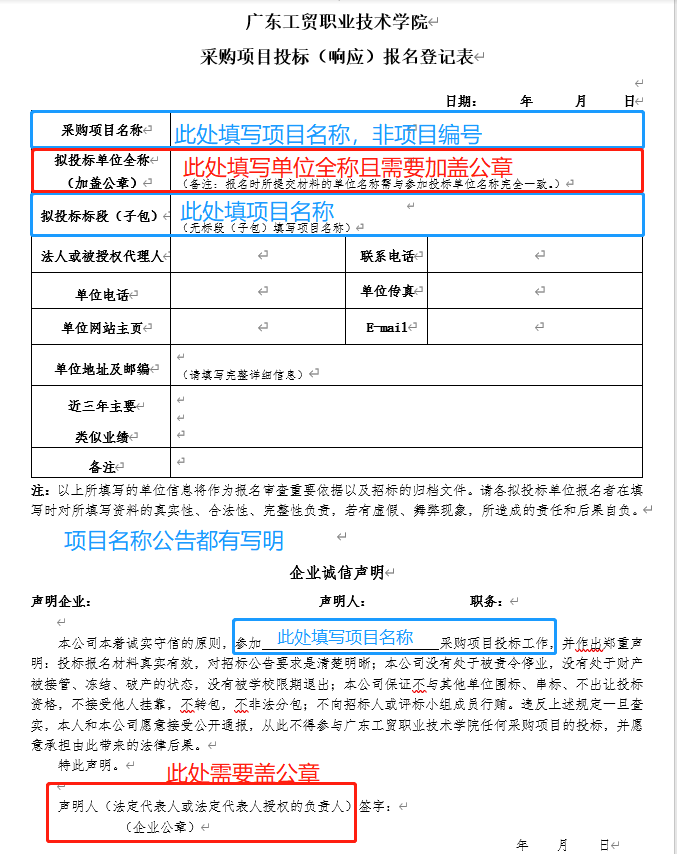 